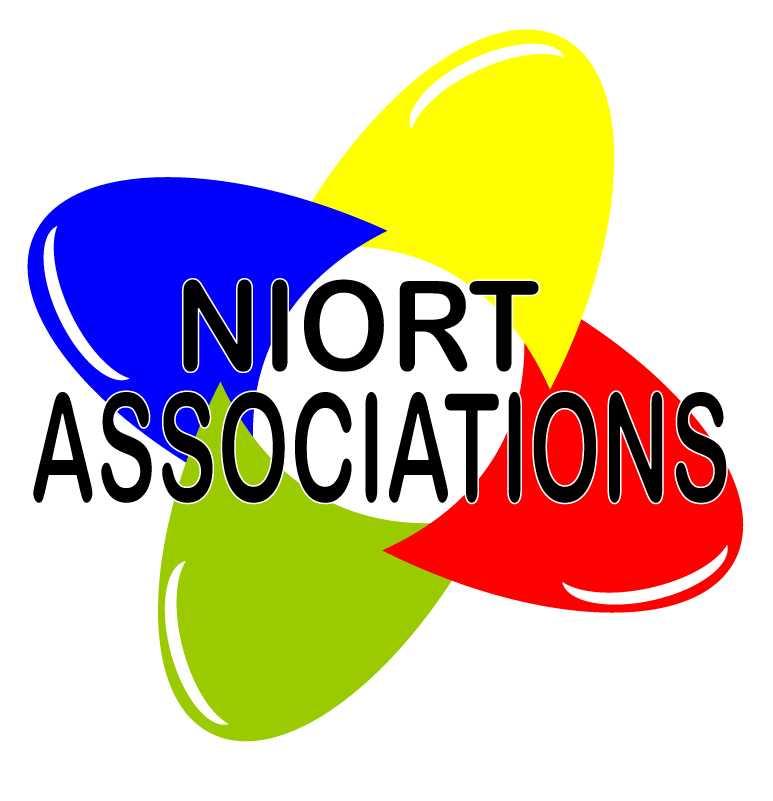 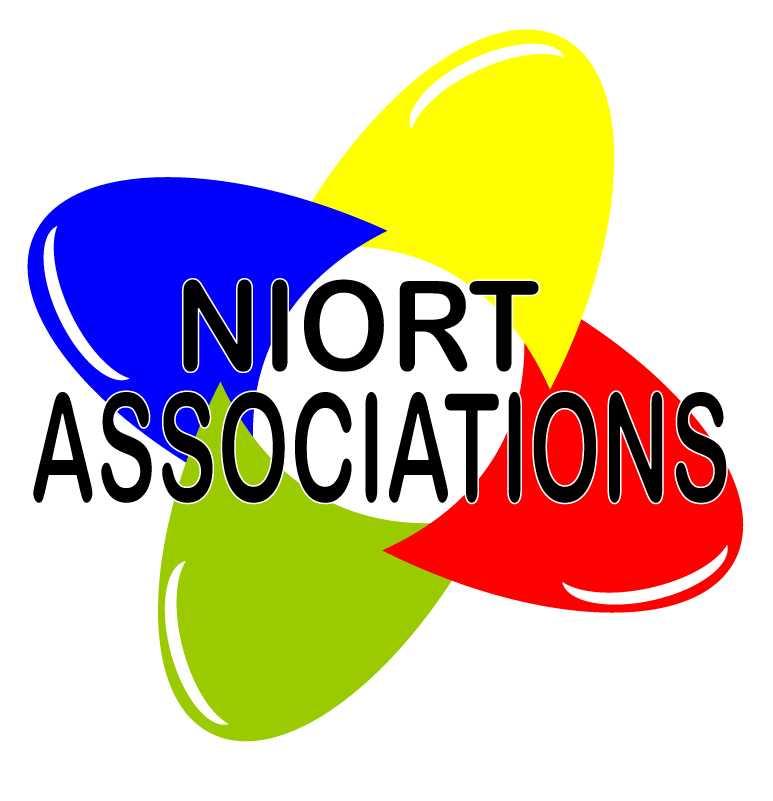 Dossier annuel 2023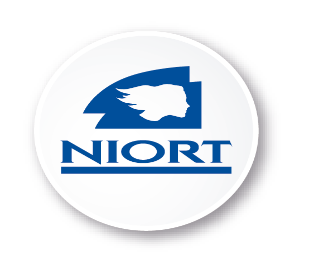 Partie administrativeA compléter par toutes les associations y compris celles qui ne demandent pas de subvention au titre de l’année 2023.A retourner impérativement avant le 13 janvier 2023 àNIORT ASSOCIATIONSMaison des Associations - 12 rue Joseph Cugnot79000 NIORTASSOCIATION : ……………………………………………………………………………..Siège social : …………………………………………………………………………………………Adresse postale : ………………………………………………………………………….……………Téléphone : ………………………		Mail : ……………………………………Fax : ………………..…………		Site internet : ……………………………(*) Ce numéro est désormais obligatoire pour verser une éventuelle subvention à votre association. Vous pouvez l’obtenir auprès de : INSEE - DR Grand Est - Pôle Sirene Associations - 5 rue Henry Maret - CS 90403 - 57008 METZ CEDEX 01
Email : sirene-associations@insee.frVotre demande écrite sera accompagnée de la copie des statuts de votre association et la copie de l'extrait paru au journal officiel.Vous pouvez également faire cette démarche sur le site officiel de gestion des associations : https//lecompteasso.associations.gouv.fr/Merci de fournir un relevé d'identité bancaire (RIB)* Aiffres, Amuré, Arçais, Beauvoir S/Niort, Bessines, Brûlain, Chauray, Coulon, Echiré, Epannes, Fors, Frontenay Rohan-Rohan, Germond-Rouvre, Granzay-Gript, Juscorps, La Foye-Monjault, La Rochénard, Le Bourdet, Le Vanneau-Irleau, Magné, Marigny, Mauzé sur le Mignon, Plaine d’Argenson, Prahecq, Prin Deyrançon, St Gelais, , St Georges de Rex, St Hilaire la Palud, St Martin de Bernegoue, St Maxire, St Rémy, St Romans des Champs, St Symphorien, Sansais, Sciecq, Val du Mignon, Vallans, Villiers-en Plaine, Vouillé.Pour les associations administrées selon un autre mode d’organisation, merci de transmettre les informations sur papier libre.PRESIDENT(E) : élu(e) le *....................................... pour une durée de ....... an(s)* date de la dernière élection (à remplir impérativement)VICE-PRESIDENT(E)SECRETAIRETRESORIER (IèrE)(Coordonnées qui figureront dans le répertoire des associations)Merci de renseigner 1 ligne par personne.(1) Description des emplois : direction, secrétariat, techniciens, etc.(2) Précisez le % du temps de travail ou au moins le temps de travail par semaine.Cette fiche doit obligatoirement être remplie même si vous ne sollicitez pas de subvention.Si le signataire n'est pas le (la) représentant(e) légal(e) de l'association, merci de joindre le pouvoir lui permettant d'engager celle-ci.Je soussigné(e)…………………………………………………………………………………….. (nom et prénom)Représentant(e) légal(e) de l'association ……………………………………………………………………………Autorise la Ville de Niort, en liaison avec , à diffuser sur le site internet, www.vivre-a-niort.com, et dans le répertoire des associations les renseignements concernant certaines coordonnées de l'association (parties grisées du dossier : le nom de l'association, ses coordonnées, le descriptif de ses activités, son lieu et ses horaires de permanence, le nom du président et le nom et les coordonnées du contact) ; 1Certifie exactes les informations du présent dossier, comprenant l'ensemble des demandes de subventions introduites auprès d'autres financeurs publics ou privés.Fait à ………………..…le ………………………..Signature1 Vous disposez d’un droit d’accès, de modification, de rectification et de suppression des données qui vous concernent (conformément au Règlement UE 2016/679 du Parlement européen et du Conseil du 27/04/2016). Pour l’exercer, adressez-vous :- par courriel à : protectiondonneespersonnelles@agglo-niort.fr- ou par courrier à l’attention du délégué à la protection des données, Communauté d’Agglomération du Niortais – 140 rue des Equarts – CS 28770 – 79027 NIORT Cedex.L'Association ……………………………………………………………………………………………Représentée par Monsieur/Madame …………………………………………, Représentant(e) légal(e), s’engage à respecter et à faire respecter le présent contrat d’engagement républicain des associations et fondations bénéficiant de subventions publiques ou d’un agrément de l’état :L'importance des associations et des fondations dans la vie de la Nation et leur contribution à l'intérêt général justifient que les autorités administratives décident de leur apporter un soutien financier ou matériel. Il en va de même pour les fédérations sportives et les ligues professionnelles. L'administration, qui doit elle-même rendre des comptes aux citoyens, justifier du bon usage des deniers publics et de la reconnaissance qu'elle peut attribuer, est fondée à s'assurer que les organismes bénéficiaires de subventions publiques ou d'un agrément respectent le pacte républicain.
A cette fin la loi n° 2021-1109 du 24 août 2021 confortant le respect des principes de la République a institué le contrat d'engagement républicain :ENGAGEMENT N° 1 : RESPECT DES LOIS DE LA RÉPUBLIQUELe respect des lois de la République s'impose aux associations et aux fondations, qui ne doivent entreprendre ni inciter à aucune action manifestement contraire à la loi, violente ou susceptible d'entraîner des troubles graves à l'ordre public.
L'association ou la fondation bénéficiaire s'engage à ne pas se prévaloir de convictions politiques, philosophiques ou religieuses pour s'affranchir des règles communes régissant ses relations avec les collectivités publiques.
Elle s'engage notamment à ne pas remettre en cause le caractère laïc de la République.ENGAGEMENT N° 2 : LIBERTÉ DE CONSCIENCEL'association ou la fondation s'engage à respecter et protéger la liberté de conscience de ses membres et des tiers, notamment des bénéficiaires de ses services, et s'abstient de tout acte de prosélytisme abusif exercé notamment sous la contrainte, la menace ou la pression.
Cet engagement ne fait pas obstacle à ce que les associations ou fondations dont l'objet est fondé sur des convictions, notamment religieuses, requièrent de leurs membres une adhésion loyale à l'égard des valeurs ou des croyances de l'organisation.ENGAGEMENT N° 3 : LIBERTÉ DES MEMBRES DE L'ASSOCIATIONL'association s'engage à respecter la liberté de ses membres de s'en retirer dans les conditions prévues à l'article 4 de la loi du 1er juillet 1901 et leur droit de ne pas en être arbitrairement exclu.ENGAGEMENT N° 4 : ÉGALITÉ ET NON-DISCRIMINATIONL'association ou la fondation s'engage à respecter l'égalité de tous devant la loi.
Elle s'engage, dans son fonctionnement interne comme dans ses rapports avec les tiers, à ne pas opérer de différences de traitement fondées sur le sexe, l'orientation sexuelle, l'identité de genre, l'appartenance réelle ou supposée à une ethnie, une Nation, une prétendue race ou une religion déterminée qui ne reposeraient pas sur une différence de situation objective en rapport avec l'objet statutaire licite qu'elle poursuit, ni cautionner ou encourager de telles discriminations.
Elle prend les mesures, compte tenu des moyens dont elle dispose, permettant de lutter contre toute forme de violence à caractère sexuel ou sexiste.ENGAGEMENT N° 5 : FRATERNITÉ ET PREVENTION DE LA VIOLENCEL'association ou la fondation s'engage à agir dans un esprit de fraternité et de civisme.
Dans son activité, dans son fonctionnement interne comme dans ses rapports avec les tiers, l'association s'engage à ne pas provoquer à la haine ou à la violence envers quiconque et à ne pas cautionner de tels agissements. Elle s'engage à rejeter toutes formes de racisme et d'antisémitisme.ENGAGEMENT N° 6 : RESPECT DE LA DIGNITÉ DE LA PERSONNE HUMAINEL'association ou la fondation s'engage à n'entreprendre, ne soutenir, ni cautionner aucune action de nature à porter atteinte à la sauvegarde de la dignité de la personne humaine.
Elle s'engage à respecter les lois et règlements en vigueur destinés à protéger la santé et l'intégrité physique et psychique de ses membres et des bénéficiaires de ses services et ses activités, et à ne pas mettre en danger la vie d'autrui par ses agissements ou sa négligence.
Elle s'engage à ne pas créer, maintenir ou exploiter la vulnérabilité psychologique ou physique de ses membres et des personnes qui participent à ses activités à quelque titre que ce soit, notamment des personnes en situation de handicap, que ce soit par des pressions ou des tentatives d'endoctrinement.
Elle s'engage en particulier à n'entreprendre aucune action de nature à compromettre le développement physique, affectif, intellectuel et social des mineurs, ainsi que leur santé et leur sécurité.ENGAGEMENT N° 7 : RESPECT DES SYMBOLES DE LA RÉPUBLIQUEL'association s'engage à respecter le drapeau tricolore, l'hymne national, et la devise de la République.Fait à ………………………………,  le ……………………………….L'Association Le(a)  Représentant(e) légal(e)                                                             SignatureMairie de NiortPôle Vie de la Cité - Service Code SIRET (*)Code APE (*)Présentation générale de l’associationADHERENTS au …………………(date de clôture des documents comptables)Nombre d'adhérents résidant à NiortNombre d'adhérents résidant dans la Communauté d'AgglomérationDu Niortais (Hors Niort)*Nombre d'adhérents résidant hors Niort et Communautéd'AgglomérationTotal généralLa cotisation annuellePréciser les différentes répartitions de vos cotisations (âge, situation familiale, autres)Cotisation demandée à vos adhérentsMontant de la cotisation annuelle restant à l'association en cas de reversement à une association nationale€€€€€€Présentation générale de l’associationMEMBRES DU BUREAUNOMNOMPRENOMADRESSEADRESSETELEPHONE / PORTABLEDPortTPROFESSIONMailMailNOMNOMPRENOMADRESSEADRESSETELEPHONE / PORTABLEDPortTPROFESSIONMailMailNOMNOMPRENOMADRESSEADRESSETELEPHONE / PORTABLEDPortTPROFESSIONMailMailNOMNOMPRENOMADRESSEADRESSETELEPHONE / PORTABLEDPortTPROFESSIONMailMailPERSONNE À CONTACTERNOMNOMPRENOMADRESSEADRESSETELEPHONE / PORTABLEDPortTFonction au sein de l’associationMailMailPrésentation générale de l’associationLE PERSONNELDescription des emplois (1)Types d’emploiTypes d’emploiTypes d’emploiTypes d’emploiTypes d’emploiTemps de travailTemps de travailDescription des emplois (1)CDICDDEmploi aidé (oui/non)IntermittentPersonnel extérieurTemps pleinTemps partiel (2)TOTAUXValorisation du bénévolatNombre de bénévolesTemps passé(pour l’organisation et la préparation des manifestations)Montant valorisé(10 € / heure)Attestation sur l’honneurContrat d’engagement républicain